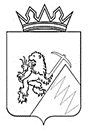 Управление образования администрации Губахинского муниципального округа  Пермского краяП Р И К А ЗДИРЕКТОРА МУНИЦИПАЛЬНОГО АВТОНОМНОГО ОБЩЕОБРАЗОВАТЕЛЬНОГО УЧРЕЖДЕНИЯ  «СРЕДНЯЯ ОБЩЕОБРАЗОВАТЕЛЬНАЯ ШКОЛА № 15»               17.04.2024г.						                     № 134О реализации мероприятий Дорожной карты по внедрению программного обеспечения ИКОП «Сферум» в МАОУ «СОШ № 15» в 2024 году	На основании приказа начальника управления образования Губахинского муниципального округа от 17.04.2024г № СЭД-01-06-48 «О реализации мероприятий Дорожной карты по внедрению программного обеспечения ИКОП «Сферум» в образовательных организациях Губахинского муниципального округа в 2024 году», с целью обеспечения возможности использования в образовательных организациях округа информационно-коммуникационной образовательной платформы «Сферум», внедряемой в образовательных учреждениях Российской Федерации в соответствии с постановлением Правительства Российской Федерации от 13 июля 2022 года № 1241 «О федеральной государственной информационной системе «Моя школа» и внесении изменения в подпункт «а» пункта 2 Положения об инфраструктуре, обеспечивающей информационно-технологическое взаимодействие информационных систем, используемых для предоставления государственных и муниципальных услуг и исполнения государственных и муниципальных функций в электронной форме»,ПРИКАЗЫВАЮ: Назначить Урванцеву Ирину Владимировну, заместителя директора по УВР, ответственной за реализацию мероприятий Дорожной карты согласно Приложения1.Урванцевой Ирине Владимировне, заместителю директора по УВР:2.1. Обеспечить:- Качественную реализацию мероприятий Дорожной карты;- Предоставление отчетов об исполнении мероприятий Дорожной карты в сроки, установленные МАУ ДПО «ИМЦ».Хаковой Ольге Александровне, учителю информатики, разместить на официальном сайте ОУ локальные акты по использованию ИКОП «Сферум».Контроль за исполнением приказа оставляю за собой.Директор									С.В. КомароваС приказом ознакомлен:Заместитель директора по УВР						И.В. УрванцеваУчитель информатики							О.А. ХаковаПриложение 1к приказу директора МАОУ «СОШ № 15»от 17.04.2024г №134Дорожная картапо внедрению программного обеспечения информационно-коммуникационной образовательной платформы «Сферум» (далее – ИКОП «Сферум») в образовательных организациях округа в 2024 году №Наименование МероприятияОтветственныйРезультатСрок1Назначение ответственных за внедрение ИКОП «Сферум»Управление образования администрации Губахинского муниципального округа (далее – Управление образования),образовательные организации округа (далее – ОО)Приказы Управления образования и ОО о назначении ответственных по внедрению ИКОП «Сферум»Март - апрель 2024 г.2Доработка (при необходимости) и адаптация типовых нормативных документов, типовых форм локальных нормативных актов по вопросам использования ИКОП «Сферум» в образовательной деятельности и размещение на официальных сайтах ОООО Размещение на официальных сайтах ОО нормативно-правовых актов, регулирующих внедрение в работу платформы а также информационного сообщения по использованию ИКОП «Сферум» в ООМарт - апрель 2024 г.3Информационно-организационная, методическая поддержка ОО по вопросам использования ИКОП «Сферум» в образовательной деятельностиУправление образования,МАУ ДПО ««ИМЦ»»Составление МАУ ДПО «ИМЦ» плана работы по внедрению ИКОП «Сферум в ООСоздание группы администраторов/ответственных за внедрение ИКОП «Сферум» в ООМарт  - апрель 2024 г.4Организация образовательных мероприятий для педагогических работников и лиц, ответственных за внедрение ИКОП «Сферум» в образовательной деятельностиМАУ ДПО «ИМЦ»Охват не менее 100% педагогических работников округа образовательными мероприятиями, и не менее 100% лиц, ответственных за внедрение ИКОП «Сферум» в образовательной деятельности. Составление графика муниципальных мероприятий на 1 - 4 кварталы 2024 г.Апрель -  декабрь 2024 г.5Включение раздела по использованию программного обеспечения ИКОП «Сферум» при реализации программы повышения квалификации педагогических кадровМАУ ДПО ««ИМЦ»»Изменение содержания плана работы МАУ ДПО «ИМЦ» по направлению «Повышение квалификации педагогических кадров»Апрель –декабрь 2024 г.6Включение в работу классных руководителей методических рекомендаций, речевого модуля по проведению родительских собраний в ОО, посвященных использованию ИКОП «Сферум» в образовательной деятельностиОО План проведение родительских собраний с использованием методических рекомендацийАпрель - декабрь 2024 г.7Организация PR-компании в муниципальных СМИ о возможностях и преимуществах использования ИКОП «Сферум»МАУ ДПО «ИМЦ»Размещение пресс-релизов, публикаций в СМИ – не менее 2 за квартал. Популяризация ИКОП «Сферум» в ходе открытых уроков в ООАпрель - декабрь 2024 г.8Проведение мониторинга показателей федерального проекта «Цифровая образовательная среда» национального проекта «Образование»Управление образования,МАУ ДПО «ИМЦ»Аналитическая справка о состоянии цифровой образовательной среды в округе. Проведение рабочих совещаний с администрацией ОО, по вопросам достижения показателей федерального проекта «Цифровая образовательная среда» национального проекта «Образование»1 раз в квартал